Publicado en Barcelona el 23/07/2020 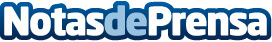 Cuatro consejos de fácil aplicación que salvarán el smartphone de los peligros del veranoUn 60% de españoles admite que le sería realmente difícil tener que prescindir de su teléfono móvil. Proteger el móvil de una larga exposición al sol o del agua y la arena son algunos de los consejos de Celside Insurance para cuidar del smartphone este verano.  Además de cuidar del dispositivo, es clave contar con un seguro móvil que lo proteja de posibles robos o pérdidasDatos de contacto:Crsitina García+34933410200Nota de prensa publicada en: https://www.notasdeprensa.es/cuatro-consejos-de-facil-aplicacion-que Categorias: Telecomunicaciones Sociedad E-Commerce Seguros Dispositivos móviles http://www.notasdeprensa.es